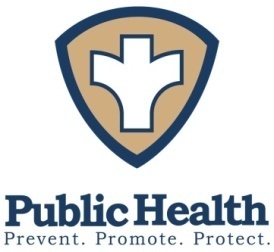 Peoria City/CountyHealth DepartmentTri-County MAPP  (Reproductive Health Meeting MinutesDate:  Wednesday, June 28, 2017Time:  3:00 P.M.Location:  Peoria City/County Health Department2116 N. Sheridan Rd.Room LL100Present:	Beth Derry (ROE), Melissa Adamson (PCCHD), Michelle McCormick (PCCHD), Kathryn Murphy (City of Peoria), Erica Husser (TCHD), Dr. Rahmat Na'Allah (UnityPoint Health/Board of Health), Gauri K. Shevatekar (UnityPoint), Jean Bellisario (PCCHD), Joyce Harant (Board of Health), Michelle Battefeld (PCCHD), Rochelle Chase (Caterpillar), Mary C. Knutson (TASC), Jimena Lopez (Whole Women's Health), Terrica Smith-Spiller (Molina), Scott Fletcher (The Community Action Place), Chris Wade (Central IL Friends), Barb Johnston (UnityPoint Health)	Welcome & IntroductionsThe meeting started with introductions of those present.                                                                                                                       	Review MinutesNo one had comments or changes to the minutes.	CDC DASH - FLASH CurriculumThe Reproductive Health Workgroup works with community partners in support of Peoria Public Schools (PPS) in educating and implementing a comprehensive sexual health education curriculum, FLASH, which is offered to 6th-9th graders. Originally, there were four community partners teaching the FLASH curriculum, but we lost one last fall due to funding restrictions. We need to identify community partners who can fill this gap or look at teaching fewer lessons. To this end, we pushed out a survey https://www.surveymonkey.com/r/XS8SHB7) to get feedback on prioritizing FLASH lessons. Everyone is asked to complete by noon on Friday, June 30, 2017.We are also looking at other potential community partners who could step in and teach FLASH. Central Illinois Friends has offered to be of assistance, and there is an effort underway to see if United Way has funding to support another position at Hult. Ultimately the goal is for PPS to sustain FLASH on its own.Central Illinois Friends has reached out to the Peoria Transgender Society/One Voice to see if they can take on some of the lessons related to gender identity and LBGTQ issues. It's a great opportunity for role-modeling and positive reinforcement in the classroom.  Bradley HEAT (Help Empower And Teach)—a campus organization focused on presenting information to students on sexual health, alcohol and substance abuse—is searching for opportunities to bring resources to Bradley's student population, as well as volunteer opportunities in the community. This group may be able to help with FLASH or other reproductive health initiatives. Compared to previous years, teen pregnancies in PPS dropped in the 2016-2017 school year. It's not clear whether the drop is a result of the In-School clinics and the availability of birth control, the FLASH curriculum, or some combination thereof. Regardless, it's important we maintain momentum. Media campaigns were discussed and the benefits/drawbacks of having categorical campaigns or looking at a single, overarching campaign to raise awareness in the community about reproductive health. Definitions for each strategy were handed out. These definitions will be used in the survey, which was identified as an initial task. The survey will be used to understand how community partners/resources fit within the selected strategies, what programs are offered within each strategy, whether or not the program is evidenced-based, who the program serves and where it's delivered; expected outcomes, and availability and sources of funding.  Feedback on the survey included adding a comment section box under each strategy to allow responders to further explain their program, and options for direct service (i.e., their organization is providing the service) or referral (i.e., they refer/link individuals to a community program offered outside of their organization). The survey is just one step in our action plan.	Action Plan/Workplan ContinuedFolders were passed out (one for each strategy) which included the action planning worksheet for that strategy with any details from last month's meeting, relevant documentation/research supporting the use of the strategy, along with a gender-inclusive language sheet. Workgroup members were asked to join one of four groups (1 per strategy) and continue filling out the action plan worksheets. The Service Learning strategy was tabled.	August Meeting at Peoria High w/Pride TeamThe August RHW meeting will take place at Peoria High with their Pride Team. This is an active group of youth we hope to tap for insights and feedback on our action plan as well as looking at ongoing engagement in the implementation phase—potentially in an advisory capacity—which will help position us for future funding opportunities.	Next StepsParticipants split into one of four groups by strategy (1, 3, 4, and 5). Beth requested we hold off on Strategy 2 as other initiatives in the community are developing. Our goal is to complete the action phase by the end of the July/August.   	Strategy 1 - Preconception Care & Contraception	Strategy 2 - Service Learning Programs - ON HOLD		Strategy 3 - Comprehensive Risk Reduction Sexual Education	Strategy 4 - Behavioral & Biomedical Interventions	Strategy 5 - Parenting & Caregiver Interventions